ADMINISTRATIVOTÉCNICAAGENTE COLETA RESÍDUOS SÓLIDOSVALTER LUIZ BOSSA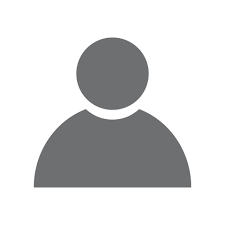 Diretor Geral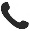 (44) 3628-1401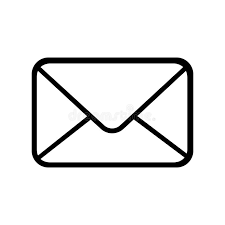 diretoria@samaejussara.com.brJOAO BATISTA NAZARIOAgente Administrativo(44) 3628-1401contabilidade@samaejussara.com.brLUCIANA SORDI DIAS BARBOSA ROMAGNOLIAuxiliar Administrativo(44) 3628-1401atendimento@samaejussara.com.brISABELA VASCONCELLOS ROSSIAuxiliar Administrativo(44) 3628-1401licitacao@samaejussara.com.brVALDENIR APARECIDO DOS SANTOSEncanador(44) 3628-1401SERGIO AUGUSTO GUIMARAESEncanador(44) 3628-1401ALEX JUNIO PRESTES MARTINS XAVIERAuxiliar de Encanador(44) 3628-1401ALBERTO BARBOZAAuxiliar de Encanador(44) 3628-1401MAURO SERGIO FERREIRAAuxiliar Operação e Manutenção(44) 3628-1401JULIO CESAR BERNARDOMotorista(44) 3628-1401VALTER DIAS RIBEIROAgente de Coleta(44) 3628-1401VILSON RIBEIROAgente de Coleta(44) 3628-1401